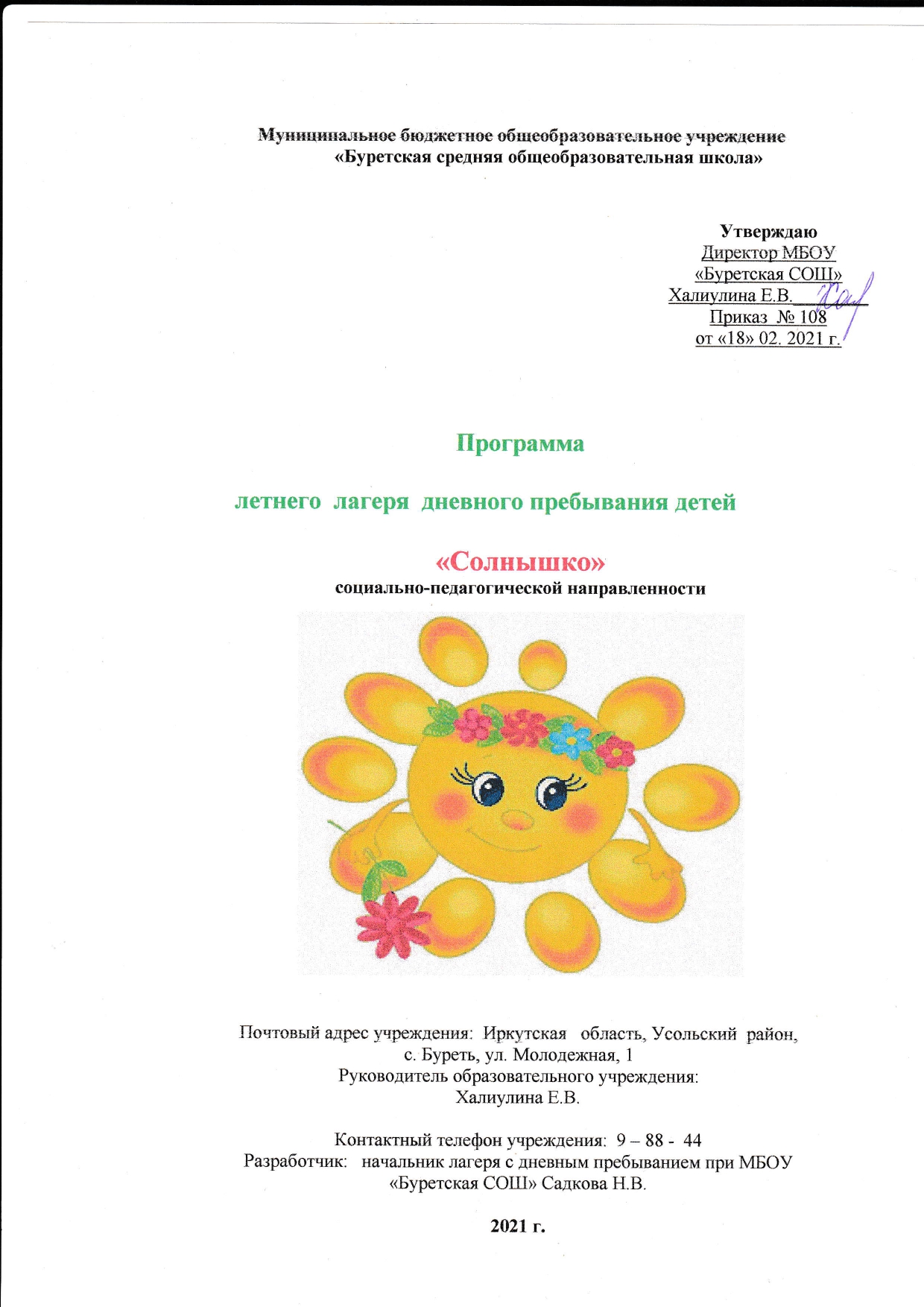 СОДЕРЖАНИЕИНФОРМАЦИОННАЯ КАРТА ПРОГРАММЫИнформационная карта программы«Мы – хозяева нашей Родиныи она для нас кладовая солнца с великими сокровищами жизни»./М. Пришвин./ПОЯСНИТЕЛЬНАЯ ЗАПИСКААктуальность программы Приближается лето – пора отдыха детей. Летние каникулы составляют значительную часть свободного времени детей. Этот период как нельзя более благоприятен для развития их творческого потенциала, совершенствования личностных возможностей, приобщения к ценностям культуры, вхождения в систему социальных связей, воплощения собственных планов, удовлетворения индивидуальных интересов в личностно значимых сферах деятельности.Лето – время игр, развлечений, свободы в выборе занятий, снятия накопившегося за год напряжения, восполнения израсходованных сил, восстановления здоровья. Это период свободного общения детей, изучения ими ранее недоступных сфер человеческой деятельности.        За последние десятилетия мир вокруг нас значительно изменился. В молодежной среде процветает бездуховность, социальная апатия, алкоголизм, наркомания. Поэтому так необходима непрерывная работа с детьми и подростками, нуждающимися в педагогическом контроле. Она особенно необходима в период летних каникул. В последние годы очевидно возрастание внимания к организации летних оздоровительных лагерей. Они выполняют очень важную миссию оздоровления и воспитания детей, когда многие семьи находятся в сложных экономических и социальных условиях.       Отмечается резкая дифференциация доходов разных семей. Происходит дезорганизация жизни семей, разрушаются сложившиеся традиции семейного уклада: сказывается высокая занятость родителей или, наоборот, их безработица. Эта ситуация как порождает внутренние конфликты и проблемы у детей, так и делает очевидными проблемы взаимодействия ребенка с внешним миром, с другими людьми. В то же время медики, социологи говорят о том, что резко увеличилось количество детей, «выброшенных на общество», предоставленных самим себе, не знающих чем заняться. В летнее время данные проблемы осложняются в виду того, что увеличивается количество свободного времени у детей.В условиях летнего пришкольного лагеря отдых детей уникален с точки зрения организации самостоятельной жизнедеятельности личности в свободное время. Именно в пришкольном лагере ребёнок заполняет своё свободное время полезными делами. Сегодня в лагере учащиеся школы могут получить дополнительные знания, поправить своё здоровье и просто отдохнуть. Весь педагогический коллектив лагеря ориентирует свою работу на развитие личности. В деятельности и общении детей, педагогов, родителей культивируется сотрудничество, сотворчество, равноправие и равноценность личностных позиций всех участников педагогического процесса.1.2. Нормативно-правовые документы.Программа лагеря дневного пребывания разработана на основании следующих нормативно-правовых документов:Конституция РФ.Конвенция о правах ребенка.Стратегия государственной национальной политики РФ на период до 2025 г.Федеральный Закон от 29.12.2012 №273-ФЗ «Об образовании в РФ».Устав МОУ Школа № 6Свидетельство о государственной регистрации.Лицензия на осуществление деятельности.СанПинПравила внутреннего распорядка лагеря дневного пребывания.Правила по технике безопасности, пожарной безопасности. Рекомендации по профилактике детского травматизма, предупреждению несчастных случаев с детьми.1.3. Продолжительность смены – 01-22 июня 2021 г. (15 рабочих дней).Продолжительность рабочего дня – 08:30-18.00 ч.1.4. Возраст детей – 6-14 лет.Количество детей (плановое) – 70 человек.1.5. Места проведения мероприятий.Программа летней смены «Солнышко» реализуется на базе Муниципального общеобразовательного учреждения «Буретская СОШ» д. БуретьДля проведения мероприятий используются:классные кабинетыфойеспортивный залактовый залспортивная летняя площадкапришкольный участокДК д. Буреть1.6. Формы и методы работы.Программа смены ориентирована на детей младшего и среднего школьного возраста, но предполагается разграничение мероприятий в соответствии с возрастными особенностями и возможностями детей, а также кураторство двух помощников вожатых-старшеклассниц в проведении творческих дел во временных детских коллективах.Одной из форм работы в ЛДП является коллективно-творческое дело (КТД). За подготовку и проведение КТД отвечает педагог-организатор, он координирует работу по организации КТД. КТД развивает творческие способности детей. Через КТД удовлетворяются их потребности, связанные с расширением сферы общения.Индивидуальные и коллективные формы работы в лагере осуществляются с использованием:традиционных методов (беседа, наблюдение, поручение, конкурсы рисунков, плакатов, утренники, праздники, экскурсии, просмотр спектаклей и кино);метода интерактивного обучения (социально-психологические тренинги, ролевые игры, дискуссии).Одним из важнейших средств и методов организации воспитательного пространства является создание органов детского самоуправления – самостоятельности в проявлении инициативы, принятии решения и его самореализации.1.7. Ожидаемые результаты программы.При активном участии детей и взрослых в реализации программы предполагается, что у каждого возникнет чувство сопричастности к большому коллективу единомышленников.Успешность детей в различных мероприятиях повысит социальную активность, даст уверенность в своих силах и талантах.При хорошей организации питания, медицинским наблюдениям и правильно организованным спортивным мероприятиям предполагается оздоровить детей и своевременно обратить внимание на проблемы со здоровьем, если они существуют.Осуществление экскурсий, походов помогут детям в обретении новых знаний о родном крае и научат их бережно и с любовью относиться к своей малой Родине.Предполагается, что время, проведенное в лагере, не пройдет бесследно ни для взрослых, ни для детей, и на следующий год они с удовольствием будут участвовать в работе лагеря.А если быть конкретнее, то в результате реализации данной программы предполагается:1.8. Принципы деятельности.Содержание деятельности лагеря дневного пребывания, как и воспитания в целом, и его организационные формы разрабатываются на основе принципов, позволяющих воспитать социально активную, образованную, нравственно и физически здоровую личность.Первый принцип – гармония человека с природой. В процессе обучения и воспитания необходимо учитывать природные свойства, таланты и относиться к ним предельно бережно.Второй принцип – гармония человека с культурой. Культурологический фактор требует приобщения всех детей к знаниям об эстетических канонах, принципах, законах, традициях, формирования представлений об этических идеалах народа, на которых строятся различные составляющие национальной культуры.Третий принцип – раскрывается в различных взаимоотношениях человека с другими людьми. Необходимо воспитывать активного, инициативного. Самостоятельного гражданина, просвещенного, культурного человека, заботливого семьянина, мастера своей профессии.Четвертый принцип – самосознание личности или отношение личности самой к себе.Пятый принцип – принцип творческого отношения к делу.Шестой принцип – принцип добровольности участия в делах.Седьмой принцип – принцип учета возрастных особенностей детей.Восьмой принцип – принцип доступности выбранных форм работы.Основные подходы к организации досуга в смене «Солнышко»:Здоровьесберегающий: ежедневное бережное внимательное отношение к психологическому, физическому, душевному состоянию ребёнка.Деятельностный: взаимодействие детей в ситуации игры, где возможно быстрое установление доверительных и дружеских отношений, позитивного настроя друг к другу, а также вовлечение детей в мероприятия с последующим выявлением навыков и способностей каждого ребенка.Креативный: развитие творческой активности по средствам осуществления разных видов мини-проектов в условиях летнего отдыха.Финансово-экономический: создание условий для качественного, отличного отдыха ребёнка на основе интересной жизни в лагере при минимальных денежных родительских затрат.Информационный: доступное, оперативное, своевременное информирование всех участников взаимодействия о жизни в ЛДП2. ЦЕЛЬ И ЗАДАЧИ ПРОГРАММЫ2.1. Цель программы «Солнышко»:Создание в летний период оптимальных условий, обеспечивающих отдых детей, их оздоровление, развитие личностных качеств, социальной активности и творческих способностей и дарований каждого ребёнка.2.2. Задачи программы:предоставить ребенку возможности для самореализации на основе раскрытия его индивидуального личностного потенциала;организовать разнообразную общественно значимую досуговую деятельность детей;продолжить формировать навыки восприятия культурного наследия, культуры поведения, санитарно-гигиенической культуры, навыков общения и толерантности;создать благоприятные условия для укрепления здоровья детей;сформировать умение социально- востребовано и продуктивно организовывать свою деятельность в свободное время;сформировать стиль отношений сотрудничества, содружества, сотворчества всех участников летней смены;3. МОДЕЛЬ ОРГАНИЗАЦИИЛАГЕРЯ ДНЕВНОГО ПРЕБЫВАНИЯ
3.1. Сюжет смены.Лагерная смена проводится в рамках игры.В давние-давние времена, когда люди ещё не знали, что такое горе и несчастье, на Зелёной планете в волшебной солнечной стране Эльдорадо жил счастливый народ Эльды. Они жили без забот и тревог. Над их головами пели райские птицы, вокруг них цвели прекрасные цветы, весело журчали чистые родники. И каждый был упоён своим счастьем.Но однажды злой волшебник украл у солнца лучики и над Эльдорадо повисла тьма, замолкли птицы, поникли травы, завяли цветы и застыли родники.- Что случилось? – встревожились Эльды. И услышали они в ответ громкий голос всемогущего покровителя солнца Ра:- Жители Эльдорадо! Вы долго упивались каждый своим счастьем и забыли главный закон Эльдов. Вы перестали думать о счастье других, делиться добром с близкими. Вот и исчезло солнце над вашими головами!Задумались Эльды и решили вернуть счастливую жизнь в Эльдорадо.Вернулось солнце и счастье с ним тоже, лишь только вспомнили Эльды о дружбе и товариществе, о взаимовыручке и доброте.3.2. Детское самоуправление.Детское самоуправление является основой воспитательной системы лагеря и основывается на следующих определениях:Самоуправление– самостоятельность какой-либо организованной общности в управлении собственными делами.Самоуправление детское – самостоятельность в проявлении инициативы, принятии решения и его самореализации в интересах своего коллектива или организации.Основные принципы работы самоуправления:Открытость и доступностьДобровольность и творчествоРавенство и сотрудничествоНепрерывность и перспективностьНа время экологической лагерной смены все дети – эльды объединяются в отряды — общества.Актив лагеря – Большой Совет страны, в который входят  начальник лагеря, старший вожатый, воспитатели, создается для решения вопросов организации, содержания деятельности лагеря, развития позитивных личностных качеств детей.В Малый Совет страны –  вожатые, командиры отрядов.Цели и задачи Малого совета: Малый Совет, как форма взаимодействия детей по защите прав и интересов, действует в целях:- оказания помощи в проведении оздоровительных, культурно – массовых мероприятий и творческих дел;- создание в лагере условий для развития физического, творческого и интеллектуального потенциала детей;- содействия в создании благоприятного психологического климата.Права и обязанностиКаждый член актива имеет право:- на участие в обсуждении всех дел лагеря и свободное высказывание своего мнения;- на защиту своих интересов и прав.Каждый член актива обязан:- ответственно исполнять порученное дело;- соблюдать законы общения и культуру поведения.Малый совет страны: Командиры отрядов.Вдохновители  -  отвечают за подготовку массовых творческих мероприятий и праздников, организацию культурного досуга;Мыслители – отвечают за работу творческих мастерских;Чистюли - отвечают за санитарное состояние страны;Лекарь (физорг)Комментаторы (редколлегия)Следопыты – отвечают за трудовой десант в стране;Отряд особого назначения (ООН) – отвечает за правопорядок в стране.Валюта страны «Солнышко» – «блюмчики»Структура самоуправления Каждый член солнечной страны должен соблюдать Законы и Заповеди.Законы: Закон  хозяинаЛагерь – наш дом, мы хозяева в нём!Чистота, порядок, уют и покойНаш лагерь лучший – не нужен другой!Закон точностиВремя дорого у нас, берегите каждый час!Ждать себя не заставляй,Во время всё начинай!  Закон поднятых рукНаверху увидел руку –В зале тишина, ни звука!Закон. Каждый в ответе за то, что он делаетЧто такое «хорошо» и что такое «плохо» Сначала подумай, а действуй потом! Не знаешь, как поступить – спроси совета взрослых! Закон. Верь в себяНайди занятие по душе.Покажи  все свои таланты и способности.Закон добраПокажи всем, не жалей,Что доброго есть в душе твоей!Закон здоровьяИграй и прыгай, закаляйся,На зарядке укрепляйся!Быть здоровым не стесняйся! Заповеди:Отряд – одна семья.Один за всех и все за одного.Порядок, прежде всего.Каждое дело вместеВсе делай творчески, а иначе зачем?Даже если трудно, доведи дело до конца.Чистота – залог здоровья.Правила внутреннего распорядка днялетнего оздоровительного лагеря с дневным пребыванием детей1.  Посещение лагеря ежедневно обязательно для каждого ученика.2.  О причине отсутствия сообщать воспитателю.3. Без разрешения воспитателя нельзя покидать территорию лагеря.4. По территории лагеря ходи спокойно.5. Имей головной убор.6. Имей личное полотенце.7. Выполняй просьбы и требования воспитателя.8. Активно участвуй в делах лагеря, отряда.9.Вноси свои предложения в улучшение жизни лагеря.10. Уважительно относись к товарищам, воспитателям, обслуживающему персоналу.Выполнение всех Законов и Заповедей предполагает сделать жизнь в лагере интересной и насыщенной, приносящей радость себе и другим.Разработана система стимулирования успешности и личностного роста. Каждый член отряда может ежедневно получать «смайлика» за активное участие в жизни отряда и одного большого «смайлика» за участие активное в общелагерном мероприятии. В конце лагерной смены подводятся итоги: подсчитывается количество полученных «смайликов», в целом. По итогам победители получают призы и награды. Также каждый день заполняется Экран достижений каждого отряда в каждой из перечисленных номинаций следующими значками-смайликами:Наши достижения«ЧИСТО-ЛУЧИСТО» – чистота комнат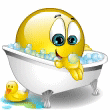 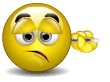 «ДОБРЫЕ ДЕЛА» – оказание какой-либо помощи сотрудникам лагеря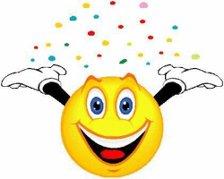 «БУДЬ ЗДОРОВ!» – участие в мероприятиях оздоровительного цикла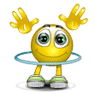 «ТВОРЧЕСТВО» – активное участие в творческих мероприятиях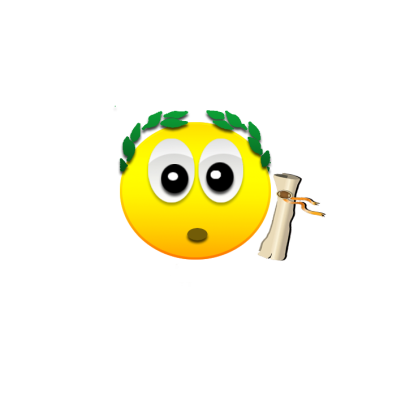 «БОДРОЕ УТРО» – активное участие в утренней зарядке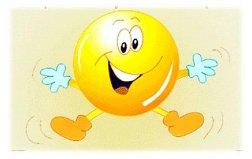 «СПОРТ.RU» – активное участие в спортивных мероприятиях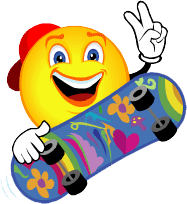 3.3. Проектная деятельность.В основе формирования и развития творческого потенциала лежит создание творческих проектов.Проект «Вахтовый журнал» Каждый экипаж выпускает свой вахтовый журнал, где отражает жизнь экипажа каждый день. В конце лагерной смены будет проводиться конкурс вахтовых журналов.Проект «На память обо мне» Каждый экипаж создает копилку фотографий или видеосюжетов с путешествия, ежедневно предоставляя их капитану. Задача капитана собрать фотографии и видеосюжеты со всех экипажей и создать видеофильм или слайд-программу по итогам реализации смены. Результат: каждый ребенок получит диск с комплектом фотографий и видеофильмом по итогам реализации смены «Путешествие по стране ЛЕТО».Мини-проекты по итогам прожитого дня в лагере. Например, на острове мастеров, каждый ребенок сможет выбрать себе мастерскую и изготовить любой понравившийся сувенир. На острове Спорта может попасть в Книгу рекордов Гиннеса и т.д.3.4. Методика КТД.Программа смены ориентирована на детей младшего и среднего школьного возраста, но предполагается разграничение мероприятий в соответствии с возрастными особенностями и возможностями детей. Одной из форм работы в ЛДП является коллективно-творческое дело (КТД). За подготовку и проведение КТД отвечает педагог-организатор, он координирует работу по организации КТД. КТД развивает творческие способности детей. Через КТД удовлетворяются их потребности, связанные с расширением сферы общения.В рамках смены будут реализованы такие КТД, как «Танцуй, пока молодой!», «Алло, мы ищем таланты!», «В гостях у Айболита» и др.3.5. Профильность программы.Программа является комплексной, краткосрочно4.  РЕЖИМ ДНЯ 5. МЕХАНИЗМЫ РЕАЛИЗАЦИИ ПРОГРАММЫРеализация программы проходит с помощью:коммуникативных, творческих, развивающих, подвижных, игр;информационного и компьютерного сопровождения;организации коллективных творческих дел,выполнения заданий по рефлексии лагерных дел,физических упражнений, в т.ч. по закаливанию организма.Реализация программы идет через целенаправленную совместную деятельность воспитателя, детей, обслуживающего персонала (поэтапно).5.1. Этапы реализации смены:Подготовительный этапЭтот этап характеризуется подготовкой к летнему сезону:Разработка идеи смены и планирования мероприятий на каждый день.Прогнозирование комплекса мероприятий по организации отдыха, оздоровления и занятости школьников.Формирование педагогических кадров согласно штатному расписанию.Подготовка воспитателей к работе с детьми.Подготовка к летнему отдыху помещений, инвентаря.Проведение необходимой оформительской работы.Организационный этапЭтот этап длится 3-4 дня и его основной деятельностью является:Встреча детей, формирование отрядов, проведение диагностики по выявлению лидерских, организаторских и творческих способностей детей, эмоционального состояния ребенка в коллективе, а также ожиданий от пребывания в лагере.Запуск программы «Путешествие по стране ЛЕТО». Открытие лагерной смены.Знакомство с правилами жизнедеятельности лагеря. Создание атмосферы настроения общения.Продумывание названия своего отряда-команды и оформление отрядных уголков.Основной этапНа данном этапе осуществляется организация жизнедеятельности детей по сюжету смены:Реализация основной идеи смены – привлечение детей к различным видам деятельности.Оздоравливание детей (зарядка, витаминизация).Прогулки и экскурсии, посещение театра, городской танцевальной площадки.Вовлечение детей и подростков в различные виды коллективно-творческих дел.Заключительный этапОсновной идеей этого этапа является подведение итогов смены:Анализ предложений детей, родителей, педагогов, внесенных о деятельности летнего лагеря в будущем.Проведение анализа качественных изменений, произошедших с участниками смены (на основе наблюдений и анкет).Подведение итогов смены с детьми, награждение.Сдача документации о деятельности лагеря дневного пребывания.5.2. Материально-технические условия.5.3. Методические условия.К методическим условиям реализации программы относится:Посещение семинаров, совещаний районного уровня начальником ЛДП , воспитателями.Совещание с классными руководителями об организации ЛДП (апрель-май) – начальник ЛДП.Родительские собрания по вопросу организации ЛДП (апрель) – классные руководители и начальник ЛДП.Изучение методической литературы по вопросам организации ЛДП (март-апрель) – начальник ЛДП, педагог-организатор, воспитатели, вожатыеПланирование смены (апрель), сбор мнений и предположений – нач. лагеря, воспитатели, вожатые, спортинструктор.Оформление программы ЛДП (май) – начальник ЛДП.Индивидуальные консультации по вопросам организации ЛДП (апрель-май) – начальник ЛДП.Оказание методической помощи при разработке программы и мероприятий педагогом-организатором и воспитателям (апрель-май) – начальник ДЛПОформление уголков5.4. Профилактические мероприятия.На протяжении смены проводятся следующие профилактические мероприятияпо ГО, ЧС и ПДД:Беседа по технике безопасности на период пребывания на ЛДПМинутки БезопасностиКонкурс рисунков «Светофор приглашает в гости»Час Безопасности «Улица и Я»Игра «Безопасная дорога» (проводит ГИБДД)Конкурсная программа «Перекресток»Час безопасности «Вода – друг и враг человека»Беседа о правилах поведения на дорогеБеседа о правилах поведения на водеБеседы о правилах поведения на спортплощадкепо профилактике наркомании, безнадзорности и правонарушений, а также по предупреждению асоциальных привычекБеседа «Мои права и обязанности», правила поведения в ЛДПЗанятость в мероприятияхВыпуск плакатов по ЗОЖМалые олимпийские игры и другие спортивные мероприятияБеседы о здоровьеоздоровительные мероприятияУтренняя зарядкаСпортивные мероприятияВитаминизацияВоздушные и солнечные ванныБеседа «Личная гигиена ребенка в летний период»Беседа «Как уберечься от кишечных заболеваний»Беседа-инструктаж «Опасно, клещи!» Инструктаж по оказанию первой помощиУчёт антропологических параметров6. СИСТЕМА ОЦЕНКИ КАЧЕСТВА РЕАЛИЗАЦИИ ПРОГРАММЫОбъектами системы оценки качества реализации программы выступают:индивидуальные достижения воспитанников (анкетирование «До свидания», «Что я нового узнал и чему научился…», «Я поставил рекорды…», личностный рост каждого ребенка (количество морских звезд) и награждение по итогам смены);профессиональная компетентность педагогов, их деятельность по обеспечению требуемого качества проведенных мероприятий (наблюдение за реализацией всех мероприятий со стороны администрации, активное участие отрядов-экипажей и детей в отдельности во всех мероприятиях, количество флажков отрядов-экипажей на островах);качество организации воспитательного процесса (наблюдение, совместный анализ мероприятий);материально-техническое обеспечение образовательного процесса;сохранность контингента воспитанников;система дополнительных услуг (взаимодействие с учреждениями города и области);организация питания (отзывы, проверки со стороны компетентных структур);состояние здоровья обучающихся (Отсутствие травм, результаты антропологических данных в динамике);финансовое обеспечение.Перечень диагностических исследований и формы фиксации результатов диагностических исследований.План мониторинга.Диагностическая работа проводится по трем основным направлениям: организационный, основной и заключительный периоды.Входная диагностика. Первичное анкетирование с целью выявления интересов детей, мотивов их пребывания в лагере проводится в достаточно короткий срок (первые 3-4 дня лагерной смены) – время адаптации.Задача воспитателя – помочь ребенку раскрыться, показать свои лучшие качества, установить адекватные для лагеря отношения, спланировать деятельность, наладить отношения. Этот период характеризуется: неустойчивым общественным мнением, адаптацией детей к специфике временного детского коллектива, демонстрацией взрослыми стандартных норм поведения, оказанием помощи ребенку в раскрытии потребностей и талантов.Применяем следующие диагностики:Заявление от родителей (общие сведения о ребенке)Беседы с родителями (общие сведения о ребенке, состояние его здоровья, интересы, особенности личности)Анкета для детей «Здравствуйте» (ожидания ребенка от пребывания в лагере дневного пребывания, эмоциональное состояние на сегодняшний день)Игры на знакомство, взаимодействие в отряде«Рейтинг ожиданий». Проводится с целью выяснения представлений детей о лагере. Помогает определить направление деятельности в конкретном отряде и лагере в целом, с учетом потребностей детей. Предупреждает возникновение негативных эмоциональных реакций. Проводится по методике «Незаконченного предложения». Детям предлагается продолжить предложение «Лагерь – это…». При выполнении исследования важно позаботиться о том, чтобы каждый ребенок работал самостоятельно, быстро и не задумываясь. При обработке полученных данных ответы детей делятся по номинациям: «Отдых», «Положительные эмоции», «Интересная деятельность», «Хорошие друзья», «Отдых без родителей», «Общение», «Новые друзья» и т. д.Проективная методика «Я в круге». Проводится дважды – после организационного периода и в конце смены. Позволяет отследить эффективность вхождения детей в микросоциум, степень принятия ими норм и правил совместного проживания. При исследовании каждому ребенку выдается лист бумаги и карандаш. Предлагается нарисовать окружность. Проводится ассоциативная параллель: окружность – это отряд; соответственно, поставь точку, где –ТЫ. При этом дети не должны совещаться, задания выполняют самостоятельно. Для подведения результатов все рисунки детей собираются и делятся на четыре группы по расположению точки. Результаты подсчитываются. Данная диагностика проводится первые 3-4 дня смены – время адаптации.По результатам диагностики составляются рекомендации для педагогического коллектива по организации воспитательного процесса, выбору конкретных мероприятий для работы с детьми.Текущая диагностика. Основной период в целом – это время «созидательных» конфликтов, личностных самореализаций, многоплановой смены социальных позиций. Мониторинговой диагностике в основной период подвергаются: степень деятельностной активности детей, дифференциация деятельностных потребностей детей, выявление формальных и неформальных лидеров; выявление степени сформированности временного детского коллектива, установление коммуникативного потенциала отряда, выявление сформировавшихся микрогрупп и наличие условий для реализации принципа объединения детей в микрогруппы (по интересам, «примыкание» к сильному лидеру и т. д.).Применяем следующие диагностики:Наблюдение (эмоциональное самочувствие ребенка, включенность ребенка в деятельность отряда и лагеря в целом)Игры на взаимодействие, выявление лидеровБеседы с родителями и детьми (удовлетворенность детьми пребыванием в лагере)Анализ проведенных воспитательных мероприятий с педагогическим коллективом и с детьмиЕжедневные сборы отрядов, анализ деятельностиУчастие отрядов и детей (выявление «роста» ребенка, новые знания, умения, включенность ребенка в деятельность отряда и лагеря в целом) в отдельности в мероприятияхИтоговая диагностика. Последние дни смены направлены на подведение итогов. Отслеживается степень реализации и задач смены. Этот период, как правило, характеризуется выявлением общих интересов, необходимостью усиления контроля за безопасностью детей, повышенным вниманием участников воспитательного процесса к эмоциональному фону. Повторяется диагностика «Я в круге». Полученная информация сравнивается с первичной. Фиксируется динамика мониторингового измерения произошедших перемен. Проводится рейтинг отрядных и общелагерных мероприятий. Для этой исследовательской технологии вспоминаются и записываются все дела смены. Детям предлагается расставить их, проранжировать по местам, начиная с 1-го по порядку. Для подведения итогов подсчитывается, сколько первых мест получило каждое мероприятие. Собранная информация помогает разумнее спланировать последующие смены, принимая во внимание симпатии, интересы детей. Динамика выбывших до окончания смены детей помогает отследить, сколько (в процентном отношении) детей осталось, сколько детей и по каким причинам выбыли. Выводы итоговой диагностики составят основу для рекомендаций на следующую смену или следующий год. Параллельно проводится диагностика личностных особенностей воспитателей и детей, позволяющих выявить основные «проблемные зоны» личности и сосредоточить внимание на их развитии. Коррекционная же деятельность проводится в форме индивидуальных и групповых занятий с детьми и педагогами.Календарное окончание лагерной смены не является фактическим в личностно-психологическом плане. Дети, как правило, еще долго рассказывают о лагере друзьям и знакомым. Продолжается эмоциональное «перепроживание» – это этап рефлексии и разностороннего анализа. Внимание участников смены фокусируется на самом значимом и важном (положительном или отрицательном) из того, что произошло. Ребенок окончательно определяется, оправдались ли его ожидания, придет ли он в лагерь при школе еще раз. Нередко именно выводы постлагерного периода влияют на отношение ребенка к существованию во временном детском коллективе.Применяем следующие диагностики:Анкета для детей «До свидания» (удовлетворенность ребенком пребыванием в лагере)Отзывы родителейКнига отзывовЭкран достижений отрядов-экипажей и каждого ребенка-юнги (личностный рост каждого ребенка и отряда в целом)«Что я нового узнал и чему научился…»«Я поставил рекорды…»«Я в круге»7. ОСНОВНОЕ СОДЕРЖАНИЕ ПРОГРАММЫ7.1. Направления деятельности ЛДП и мероприятия 7.2. План-сетка (Приложение 1)7.3РезультативностьДеятельность ЛДП выражается в двух позициях:Количественной (количество отдохнувших в ЛДП детей).Качественная (анализ по итогам всех выше перечисленным параметрам).А также количественные и качественные результаты можно увидеть, проанализировав результаты полученных диагностик на разных этапах летней смены (диагностики см. п. 6).
7.4. Список литературы:«Необычные праздники дома¸ в школе и во дворе». Л. Соколова. – Новосибирск, 2007.«Необычные праздники дома¸ в школе и во дворе». Л. Соколова. Новосибирск. 2007.«С игрой круглый год» М.С. Коган. – Новосибирск: Сибирское университетское издательство, 2006.«С игрой круглый год» М.С. Коган. Сибирское университетское издательство. Новосибирск. 2006.«Школьная площадка» А.Н. Никульников, – Новосибирск, 2006.«Школьная площадка» А.Н. Никульников, Новосибирск. 2006.Газета «Педсовет» за 2000-2009 год.Газета «Педсовет» за 2013-2014 год.Газета: «Последний звонок» за 2000-2009 год.Газета: «Последний звонок» за 2013-20142 год.Журнал «Начальная школа», 2014-2015.Загородный летний лагерь. /Сост. С.И. Лобачёва, В.А. Великородная – М.: ВАКО, 2006.Научно-практический журнал «Завуч начальной школы», №2 – 2008.Серия: «Праздник в школе». – Минск: «Красико-Принт», 2007.Серия: «Праздник в школе». Минск. «Красико-Принт». 2007.1. Пояснительная запискаАктуальность программыАктуальность программы1.2. Нормативно-правовые документы1.2. Нормативно-правовые документы1.3. Продолжительность смены1.3. Продолжительность смены1.4. Возраст детей1.4. Возраст детей1.5. Места проведения мероприятий1.5. Места проведения мероприятий1.6. Формы и методы работы1.6. Формы и методы работы1.7. Ожидаемые результаты программы1.7. Ожидаемые результаты программы1.8. Принципы деятельности1.8. Принципы деятельности2. ЦЕЛЬ И ЗАДАЧИ ПРОГРАММЫ2. ЦЕЛЬ И ЗАДАЧИ ПРОГРАММЫ2.1. Цель программы «Солнышко»2.1. Цель программы «Солнышко»2.2. Задачи программы2.2. Задачи программы3. МОДЕЛЬ ОРГАНИЗАЦИИ ЛАГЕРЯ ДНЕВНОГО ПРЕБЫВАНИЯ3. МОДЕЛЬ ОРГАНИЗАЦИИ ЛАГЕРЯ ДНЕВНОГО ПРЕБЫВАНИЯ3.1. Сюжет смены3.1. Сюжет смены3.2. Детское самоуправление3.2. Детское самоуправление3.3. Проектная деятельность3.3. Проектная деятельность3.4. Методика КТД3.4. Методика КТД3.5. Профильность программы3.5. Профильность программы4. РАСПОРЯДОК ДНЯ4. РАСПОРЯДОК ДНЯ5. МЕХАНИЗМЫ РЕАЛИЗАЦИИ ПРОГРАММЫ5. МЕХАНИЗМЫ РЕАЛИЗАЦИИ ПРОГРАММЫ5.1. Этапы реализации смены5.1. Этапы реализации смены5.2. Материально-технические условия5.2. Материально-технические условия5.3. Методические условия5.3. Методические условия5.4. Профилактические мероприятия5.4. Профилактические мероприятия6. СИСТЕМА ОЦЕНКИ КАЧЕСТВА РЕАЛИЗАЦИИ ПРОГРАММЫ6. СИСТЕМА ОЦЕНКИ КАЧЕСТВА РЕАЛИЗАЦИИ ПРОГРАММЫ7. ОСНОВНОЕ СОДЕРЖАНИЕ ПРОГРАММЫ7. ОСНОВНОЕ СОДЕРЖАНИЕ ПРОГРАММЫ7.1. Направления деятельности ЛДП и мероприятия7.1. Направления деятельности ЛДП и мероприятия7.2. План-сетка7.3. Результативность7.2. План-сетка7.3. Результативность7.4. Список литературы1Полное название программыКомплексная программа летнего лагеря дневного  пребывания детей МБОУ «Буретская  СОШ» «Солнышко»2НаправленностьСоциально- педагогическая Программа включает в себя разноплановую деятельность, объединяет различные направления оздоровления, образования, воспитания в условиях  оздоровительного лагеря.3Основание для разработки программы-Федеральный закон от 24.07.98 № 124-ФЗ "Об основных гарантиях прав ребенка в РФ"
-Закон Российской Федерации от 10.07.92 № 3266-1 "Об образовании"; 
- Федеральный закон от 24.06.99 № 120-ФЗ "Об основах системы профилактики безнадзорности и правонарушений несовершеннолетних"; 
- Санитарно-эпидемиологические правила и нормативы
СанПиН 2.4.4.2599-10 «Гигиенические требования к устройству, содержанию и организации режима в оздоровительных учреждениях с дневным пребыванием детей в период каникул».4Цель программыСоздание в летний период оптимальных условий, обеспечивающих отдых детей, их оздоровление, развитие личностных качеств, социальной активности и творческих способностей и дарований каждого ребёнка.5
Задачи программыпредоставить ребенку возможности для самореализации на основе раскрытия его индивидуального личностного потенциала;организовать разнообразную общественно значимую досуговую деятельность детей;продолжить формировать навыки восприятия культурного наследия, культуры поведения, санитарно-гигиенической культуры, навыков общения и толерантности;создать благоприятные условия для укрепления здоровья детей;сформировать умение социально- востребовано и продуктивно организовывать свою деятельность в свободное время;сформировать стиль отношений сотрудничества, содружества, сотворчества всех участников летней смены6Краткое содержание программыВ ходе реализации программы учащиеся овладевают определенным набором знаний, умений и навыков, которые помогут  им узнать историю родного села, познакомиться с разнообразием животного и растительного мира Иркутской области, учится быть активными гражданами своей страны.7Ожидаемые результаты реализации программы-общее улучшение физического здоровья воспитанников, укрепление эмоционального состояния;- осведомлённость участников смены об активном отдыхе, приобретение умений организовывать и проводить разного вида игры;расширение кругозора детей в области знаний о культуре мировой цивилизации;- получение участниками смены умений и навыков индивидуальной и коллективной творческой, социальной, активной и трудовой деятельности;- получение участниками смены навыков безопасной жизнедеятельности;- активизирование познавательной деятельности, развитие творческого мышления;- личностный рост каждого ребенка, проявляющийся в достижении определенных результатов в каком-либо виде деятельности;- максимальная ступень самореализации каждого.8Автор программыНачальник лагеря с дневным пребыванием при МБОУ «Буретская  СОШ»  Садкова Надежда Владимировна9Муниципальное образовательное учреждение, представившее программуМуниципальное бюджетное общеобразовательное учреждение «Буретская средняя общеобразовательная школа» Иркутской области, Усольского района10Иркутская   область, Усольский  район, с. Буреть, ул. Молодежная, т.8-(3812)-92-46-91 11Ф.И.О. директора школы:Халиулина Елена Владимировна12Место реализацииЛагерь дневного пребывания при МБОУ «Буретская  СОШ», д. Буреть, ул. Молодежная, 113Количество, возраст учащихся70 учащихся с 6 до 14лет14Сроки проведения, количество смениюнь 2021 года1 сменаФормы организации деятельностиФормы организации деятельностиФормы организации деятельностиМассовыеГрупповыеИндивидуальныеПраздникиКонкурсыЭкскурсииПросмотр спектаклей и киноСпортивные соревнованияКТДОтрядные делаБеседы, КТДСпортивно-оздоровительные процедурыСоздание и реализация мини-проектовРабота кружков и секцийИндивидуальные беседыСоздание и реализация мини-проектовИзменения, произошедшие с ребёнком- общее улучшение физического здоровья воспитанников, укрепление эмоционального состояния;- осведомлённость участников смены об активном отдыхе, приобретение умений организовывать и проводить разного вида игры;- получение участниками смены умений и навыков индивидуальной и коллективной творческой, социальной, активной и трудовой деятельности;- получение участниками смены навыков безопасной жизнедеятельности;- активизирование познавательной деятельности, развитие творческого мышления;- личностный рост каждого ребенка, проявляющийся в достижении определенных результатов в каком-либо виде деятельности;- максимальная ступень самореализации каждого.Изменения в детском сообществе, развитие межличностных отношений,межвозрастных отношений и т.д.- успешное участие детей в творческих программах на разном уровне;- развитие лидерских и организаторских качеств, приобретение новых знаний,- развитие творческих способностей, детской самостоятельности и самодеятельности;- развитие коммуникативных способностей и толерантности;- укрепление связей между разновозрастными группами детей.- улучшение психологической и социальной комфортности в едином воспитательном коллективе;Изменение статуса ОО и профессиональной позиции педагогов- творческий рост педагогов;- - увеличение числа детей, отдыхающих в ЛДП;- отсутствие детей, желающих покинуть лагерь;- устойчивый позитивный имидж ОО в окружающем социуме;- положительные отзывы детей, родителей, воспитателей о работе ЛДП;- улучшенная разработка и качественная реализация программы ЛДП, сценариев, важных дел лагеря силами педагогического коллектива;- использование итогов работы смены в публичном отчете ОО, в публикациях на сайте ОО;- обобщение опыта работы на общешкольной родительской конференции в сентябре следующего учебного года.Большой Совет страны/совет лагеря/Малый Совет страны/совет лагеря/ВдохновителиМыслителиЧистюлиКомандиры отрядовЛекарьКомментаторыСледопытыООН (отряд особого назначения) таблицаЭлементы режима дняПребывание детейСбор детей8.30 - 9.00Зарядка9.00 – 9:20Утренняя линейка9.20 - 9.30Завтрак9.30 - 10.00Работа по плану отрядов, общественно полезный труд, работа кружков и секций10.00 – 12.002-ой завтрак12.00 – 12.15   Оздоровительные процедуры12.15 – 13.00    Подготовка к обеду. Обед13.00 – 14.00Свободное время14.00 – 14.30Дневной сон14.30 – 16.00Полдник    16.00 – 16.30Работа по плану отрядов, общелагерные мероприятия, экскурсии16.30 – 17.30Линейка по итогам дня, уборка лагеря   17.30 – 18.00Уход домой18.00Материально-техническая базаПрименениеСпортивный залПроведение спортивно-развлекательных мероприятий, зарядкиСпортивная площадка, беговые дорожки, футбольное полеПроведение спортивных и подвижных игр  на воздухе, спартакиад, малых олимпийских игр, зарядкиПришкольная территорияПроведение кругосветок, игр-путешествий, подвижных игр на свежем воздухе, прогулокКлассные кабинеты, фойеПроведение отрядных дел, оформление отрядных уголков, бесед, интеллектуальных конкурсов и викторин и др.СтоловаяЗавтрак, обедМедицинский кабинетИзмерение параметров в начале и конце смены оказание медицинской помощи при необходимостиСпортивный инвентарь, канцелярские товары, настольные игрыДля реализации запланированных мероприятийМатериалы для оформления стенда по ЛДП и творчества детейОформление стенда по ЛДП, проведение творческих конкурсов рисунков, плакатов и т.д.Аудио и видеоматериалыПроведение видеолекций, демонстрациях презентация, видеороликов, видеофильмов.Призы и наградыДля поощрения детейМероприятиеСроки проведенияОтветственныйОпрос родителей на вы-явление пожеланий поорганизации деятельности детского лагеряАпрельНачальник лагеряАнкетирование детей ворганизационный пери-од с целью выявленияих интересов, мотивовпребывания в лагере1 день сменыОтрядные воспитателиЕжедневное отслеживание настроения детей, удовлетворенности проведенными мероприятиями (отрядные уголки)В течение сменыНачальник лагеря,педагог-организатор,отрядные воспитателиАнкетирование детей вконце смены, позволяющее выявить оправдание ожиданий15 день сменыМониторинг адаптациидетей к условиям отдыха в лагере за сменуВ течение сменыНачальник лагеря,педагог-организатор,отрядные воспитателиАнтропометрическиеизмерения1-2 день смены,14-15день сменыМедработникДинамика списочногосостава замененных детей по состоянию здоровьяВ течение сменыНачальник лагеря